Publicado en Santiago de Chile el 10/12/2020 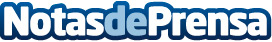 Player8.org cumple 2 años de vidaPlayer 8 es una web centrada en los videojuegos, tecnología, deportes, cine y televisión. Su premisa es reconocer la gran variedad de intereses que rodean este ámbito, fomentando la diversidad y el descubrimiento de nuevas formas de entretenimiento. "Queremos agradecer a todos quienes han aportado un granito de arena para lo que hoy es Player 8"Datos de contacto:Joshua Mattassi MillaDirector de Player8.org+56 9 9237 6325Nota de prensa publicada en: https://www.notasdeprensa.es/player8-org-cumple-2-anos-de-vida Categorias: Internacional Comunicación Juegos Gaming http://www.notasdeprensa.es